Tips for speakers and chairsBEFORESlides are in the EAACI system?Get your mike in timeSEATINGMixing participants Make sure every table has 6-7 participants! Fill the front tables firstAsk participants to change seats after the break INTRODUCTIONSession police man/woman (ABBIT) (if any) will do short context presentation +  demographics votingICEBREAKERShort self-Introduction Reason why you registered for this courseSome Good and New that happened in the last 24hApplause after each personDURING PRESENTATIONWalk around during presentationUse comfort screen and timerUse comfort screen to follow app polling and text input Use the handheld microphonesDURING DISCUSSIONStimulate the input in the event app Walk around between tablesDURING FEEDBACKUse the input from the event app Use the microphones AT THE ENDSession police man / woman (if any) will do an evaluation voting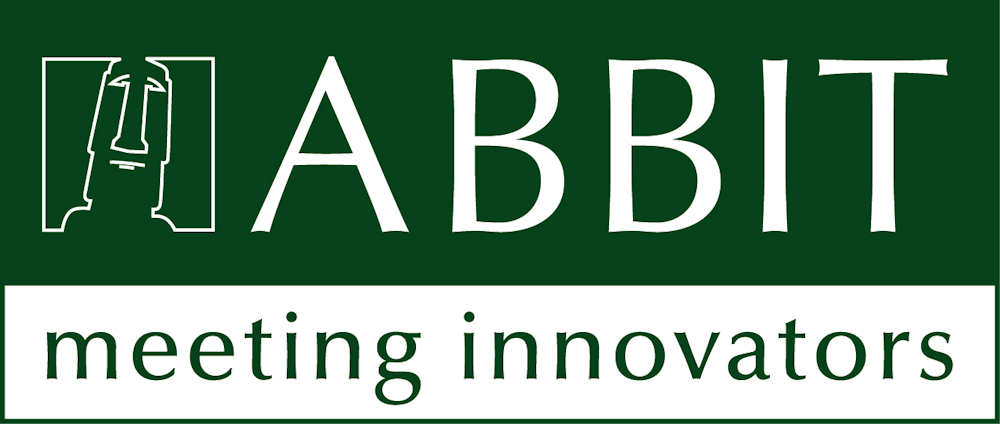 